Impresso em: 07/08/2023 21:15:01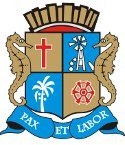 Matéria: PROJETO DE LEI N 145-2022Autor:  Poder ExecutivoGoverno de Sergipe Câmara Municipal de AracajuReunião: 20 SESSÃO ExtraordináriaData: 22/06/2022Parlamentar	Partido	Voto	HorárioANDERSON DE TUCA BINHOCÍCERO DO SANTA MARIA DR. MANUEL MARCOS EDUARDO LIMAEMÍLIA CORRÊA FABIANO OLIVEIRA FÁBIO MEIRELES ISACJOAQUIM DA JANELINHA LINDA BRASILPAQUITO DE TODOS PROF. BITTENCOURT PROFª. ÂNGELA MELO RICARDO VASCONCELOSSÁVIO NETO DE VARDO DA LOTÉRICA SGT. BYRON ESTRELAS DO MAR SHEYLA GALBASONECA VINÍCIUS PORTOPDT PMNPODEMOS PSDREPUBLICANOS PATRIOTAPP PODEMOS PDTSOLIDARIEDADE PSOL SOLIDARIEDADE PDTPT REDEPODEMOS REPUBLICANOS CIDADANIA PSDPDTSIM SIM SIM SIM SIM NÃO SIM SIM SIM SIM NÃO SIM SIM NÃO SIM SIM SIM NÃO SIM SIM14:10:0614:07:3814:07:5614:08:1914:07:3614:07:5414:07:5214:07:2814:08:4614:07:3914:07:5514:09:4914:07:5614:07:2014:11:0614:08:2814:07:3014:07:2714:07:3214:07:34NITINHOBRENO GARIBALDE PR. DIEGO RICARDO MARQUESPSDUNIÃO BRASIL PP CIDADANIAO Presidente não Vota Não VotouNão Votou Não VotouTotais da Votação	Sim: 16Resultado da Votação: APROVADONão: 4Abstenção: 0	Total de Votos Válidos: 20